	Communauté de travail pour chiens de chasse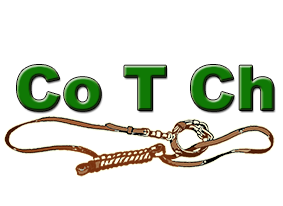 	Commission technique (CTCH)   www.ag-jagdhunde.ch	La secrétaire: Silvia Mutter, Schulhausstrasse 2, 5314 Kleindöttingen		Telefon: +41 56 245 73 26, Mobile: +41 79 347 93 17  E-Mail: silvia.mutter@bluewin.chAPPLICATION POUR UN PIN À PORTER SUR CHAPEAU "PISTE DE SANG 1000" 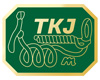 ConducteurNom et adresseExamenL'examen sur piste de sang de 1'000 m a été passé avec succès selon le règlement sur  épreuves de la CoTCH.Avec le chienLe chef d'examen						Signature: ............................................Date:   Lieu:Organisé par:Groupe de juges:Nom:Race:Sex:Né le:No. du LOSNom:Adresse: